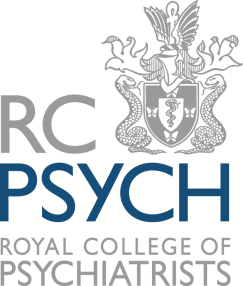 Prior to completing this form, please ensure you have read theEligibility Criteria and Regulations for MRCPsych Written Papers andClinical Assessment of Skills and Competencies (CASC)Candidates should complete this form and send with a cheque for £130 made payable to 'The Royal College of Psychiatrists' no later than 14 days after the publication of the results.Candidate NumberGMC Number (if GMC registered)Your DetailsYour DetailsYour DetailsYour DetailsSurnameForenameEmail AddressWhich Written Paper are you requesting to be re-marked? Paper A (i) Paper A (ii)  Paper A  Paper B CASCDate of the examination      Which Written Paper are you requesting to be re-marked? Paper A (i) Paper A (ii)  Paper A  Paper B CASCDate of the examination      Which Written Paper are you requesting to be re-marked? Paper A (i) Paper A (ii)  Paper A  Paper B CASCDate of the examination      Which Written Paper are you requesting to be re-marked? Paper A (i) Paper A (ii)  Paper A  Paper B CASCDate of the examination      Enclosed: Cheque for £130 made payable to “The Royal College of Psychiatrists”  YesEnclosed: Cheque for £130 made payable to “The Royal College of Psychiatrists”  YesEnclosed: Cheque for £130 made payable to “The Royal College of Psychiatrists”  YesEnclosed: Cheque for £130 made payable to “The Royal College of Psychiatrists”  YesSignatureDatePlease print, sign and return by post to:Head of Examinations OperationsExaminations UnitRoyal College of Psychiatrists21 Prescot StreetLondon E1 8BBPlease print, sign and return by post to:Head of Examinations OperationsExaminations UnitRoyal College of Psychiatrists21 Prescot StreetLondon E1 8BBPlease print, sign and return by post to:Head of Examinations OperationsExaminations UnitRoyal College of Psychiatrists21 Prescot StreetLondon E1 8BBPlease print, sign and return by post to:Head of Examinations OperationsExaminations UnitRoyal College of Psychiatrists21 Prescot StreetLondon E1 8BB